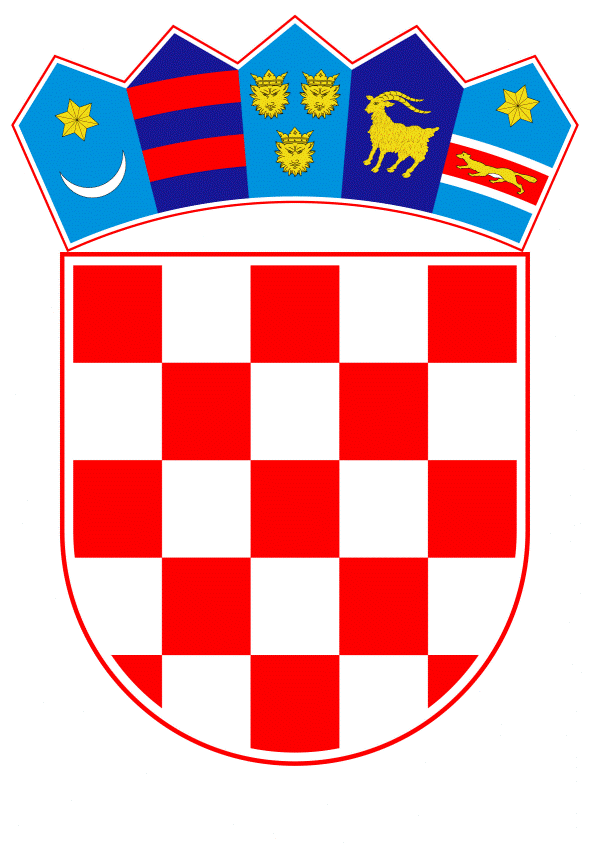 VLADA REPUBLIKE HRVATSKEZagreb, 7. studenoga 2019.______________________________________________________________________________________________________________________________________________________________________________________________________________________________PrijedlogNa temelju članka 31. stavka 2. Zakona o Vladi Republike Hrvatske (Narodne novine, br. 150/11, 119/14, 93/16 i 116/18) i članka 44. stavka 2. Zakona o proračunu (Narodne novine, br. 87/08, 136/12 i 15/15), Vlada Republike Hrvatske na sjednici održanoj ___________________ donijela jeO D L U K Uo davanju suglasnosti Ministarstvu znanosti i obrazovanja, Nacionalnoj i sveučilišnoj knjižnici u Zagrebu za preuzimanje obveza na teret sredstava državnog proračuna Republike Hrvatske u 2020. godini za sklapanje ugovora o nabavi i stavljanju u funkciju sustava tehničke zaštite u zgradi Nacionalne i sveučilišne knjižnice u Zagrebu kao središnjem prostoru za provedbu aktivnosti hrvatskog predsjedanja Vijećem Europske unije 2020. godine u HrvatskojI.Daje se suglasnost Ministarstvu znanosti i obrazovanja, Nacionalnoj i sveučilišnoj knjižnici u Zagrebu za preuzimanje obveza na teret sredstava državnog proračuna Republike Hrvatske u 2020. godini, u ukupnom iznosu od 5.405.373,40 kuna, za sklapanje ugovora o nabavi i stavljanju u funkciju sustava tehničke zaštite u zgradi Nacionalne i sveučilišne knjižnice u Zagrebu kao središnjem prostoru za provedbu aktivnosti hrvatskog predsjedanja Vijećem Europske unije 2020. godine u Hrvatskoj. II.Ova Odluka stupa na snagu danom donošenja.Klasa:Urbroj:Zagreb, ____________PREDSJEDNIK    mr. sc. Andrej PlenkovićO B R A Z L O Ž E NJ ENacionalna i sveučilišna knjižnica u Zagrebu (u daljnjem tekstu: NSK) je 31. listopada 2019. godine donijela Odluku o odabiru - Evidencijski broj nabave: 2-I-2019 (klasa: 406-02/19-01/54, urbroj: 474-13-07-19-5) kojom se u postupku nabave odabire ponuda tvrtke AKD-Zaštita d.o.o., Savska cesta 28, 10 000 Zagreb, Hrvatska, OIB: 09253797076, s cijenom ponude od 8.648.597,44 kuna bez PDV-a, odnosno cijenom ponude od 10.810.746,80 kuna s PDV-om. Ugovorom o nabavi o nabavi i stavljanju u funkciju sustava tehničke zaštite u zgradi Nacionalne i sveučilišne knjižnice u Zagrebu kao središnjem prostoru za provedbu aktivnosti hrvatskog predsjedanja Vijećem Europske unije 2020. godine u Hrvatskoj, uređuju se međusobni odnosi, prava i obveze NSK i tvrtke AKD-Zaštita d.o.o. u obavljanju poslova nabave i stavljanja u funkciju sustava tehničke zaštite u zgradi NSK. Rok za izvršenje predmeta nabave je 60 dana od dana potpisa ugovora.Sredstva za provedbu ove odluke u 2019. godini, u iznosu od  5.405.373,40 kuna, osigurana su u Prijedlogu izmjena i dopuna Državnog proračuna Republike Hrvatske za 2019. godinu i projekcija za 2020. i 2021. godinu, koji je Vlada Republike Hrvatske usvojila na 187. sjednici, održanoj 31. listopada 2019. godine, u Razdjelu 080 - Ministarstvo znanosti i obrazovanja, Glavi 91 - Agencije i ostale javne ustanove u znanosti i obrazovanju, RKP-u 21836 Nacionalna i sveučilišna knjižnica, Programu 3801 - Ulaganje u znanstvenoistraživačku djelatnost na aktivnosti A622017 - Administracija i upravljanje Nacionalne i sveučilišne knjižnice na stavci 4511 - Dodatna ulaganja na građevinskim objektima.Sredstva za provedbu ove odluke u 2020. godini, u iznosu od 5.405.373,40 kuna, osigurana su u Prijedlogu državnog proračuna Republike Hrvatske za 2020. godinu i projekcija za 2021. i 2022. godinu, koji je Vlada Republike Hrvatske usvojila na 187. sjednici, održanoj 31. listopada 2019. godine, u Razdjelu 080 - Ministarstvo znanosti i obrazovanja, Glavi 91 - Agencije i ostale javne ustanove u znanosti i obrazovanju, RKP-u 21836 Nacionalna i sveučilišna knjižnica, Programu 3801 - Ulaganje u znanstvenoistraživačku djelatnost na aktivnosti A622017 - Administracija i upravljanje Nacionalne i sveučilišne knjižnice na stavci 4511 - Dodatna ulaganja na građevinskim objektima.Sukladno odredbi članka 44. stavka 2. Zakona o proračunu, ministar financija predlaže Vladi Republike Hrvatske davanje suglasnosti Ministarstvu znanosti i obrazovanja za preuzimanje obveza na teret sredstava državnog proračuna Republike Hrvatske u 2020. godini, u ukupnom iznosu od 5.405.373,40 kuna, za sklapanje ugovora o nabavi i stavljanju u funkciju sustava tehničke zaštite u zgradi Nacionalne i sveučilišne knjižnice u Zagrebu kao središnjem prostoru za provedbu aktivnosti hrvatskog predsjedanja Vijećem Europske unije 2020. godine u Hrvatskoj.Predlagatelj:Ministarstvo financijaPredmet:Prijedlog odluke o davanju suglasnosti Ministarstvu znanosti i obrazovanja, Nacionalnoj i sveučilišnoj knjižnici u Zagrebu za preuzimanje obveza na teret sredstava državnog proračuna Republike Hrvatske u 2020. godini za sklapanje ugovora o nabavi i stavljanju u funkciju sustava tehničke zaštite u zgradi Nacionalne i sveučilišne knjižnice u Zagrebu kao središnjem prostoru za provedbu aktivnosti hrvatskog predsjedanja Vijećem Europske unije 2020. godine u Hrvatskoj 